Escucha las notas y marca el pulso a la vez.Si duran UN PULSO dibújalas como NEGRAS.Si hay CUATRO NOTAS EN UN PULSO dibújalas cono SEMICORCHEASEscribe el compás de 2/4 y las líneas divisorias. 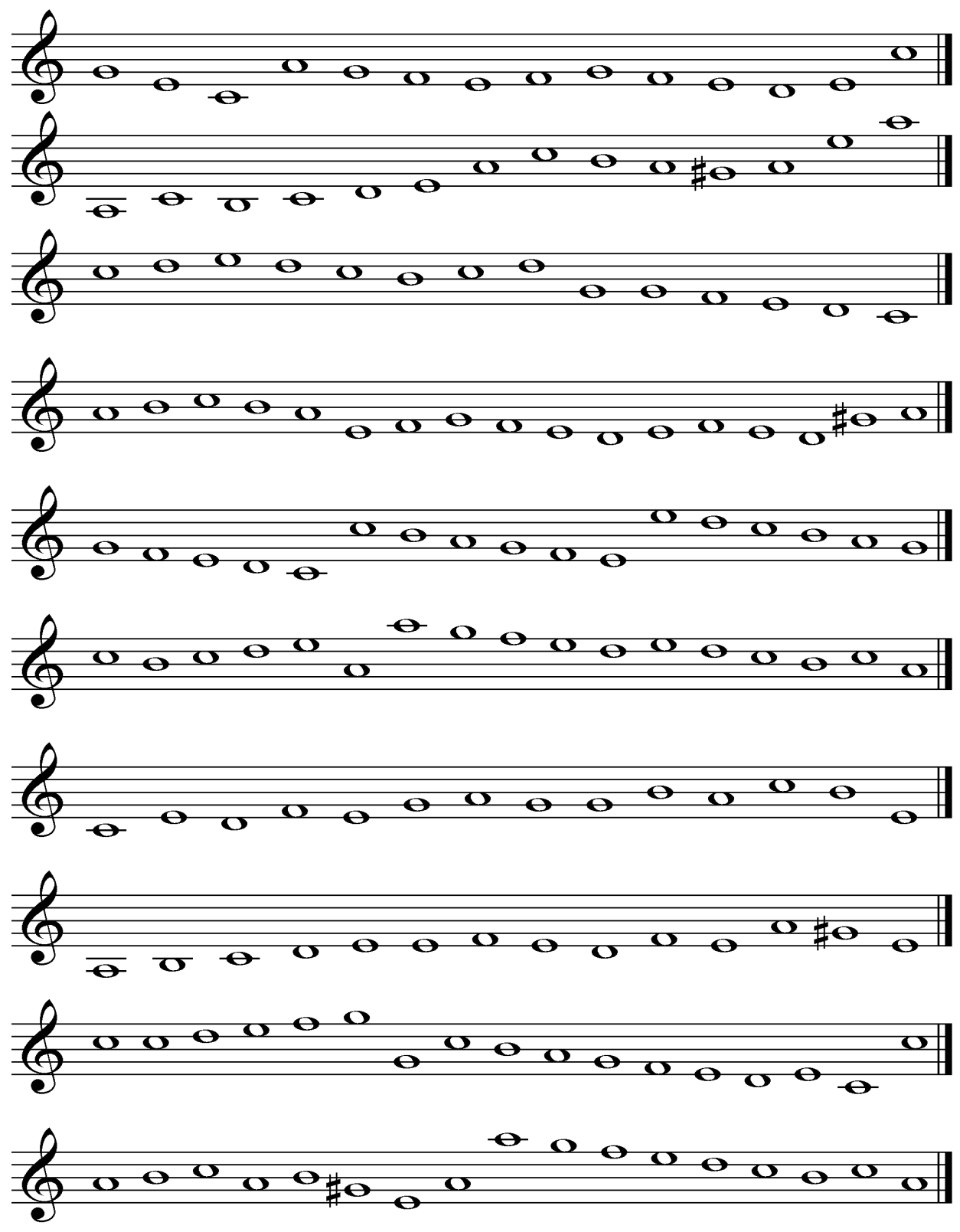 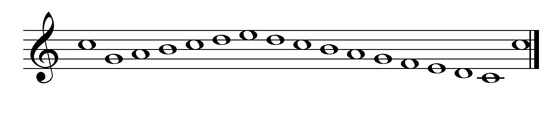 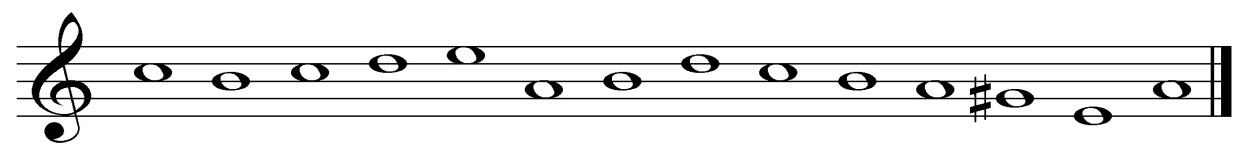 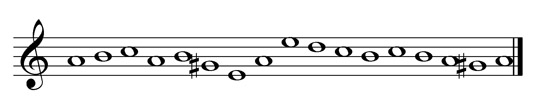 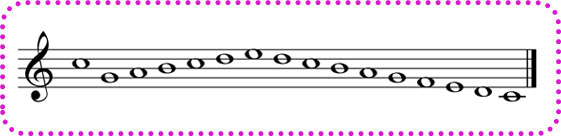 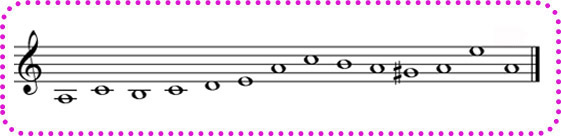 